Legi-Air 4050I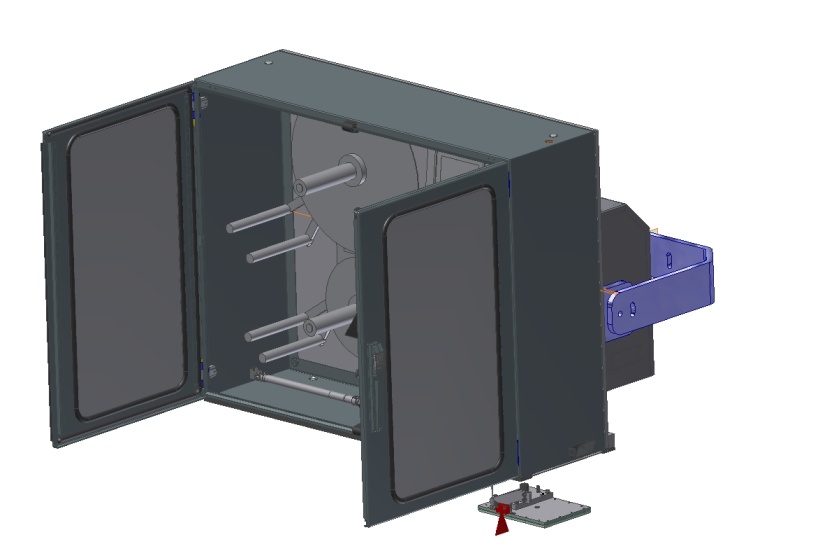 Technical Specifications:Technical Specifications:Printing TechnologyPrint ResolutionPrint SpeedThermal transferor direct thermalPrinting TechnologyPrint ResolutionPrint Speed9 dots / mm (203 dpi)12 dots / mm (300 dpi)24 dots / mm (600 dpi)Printing TechnologyPrint ResolutionPrint SpeedUp to 400 mm per secondLabel SizeTamp-Blow Standard from12,5  x 7 mm up to 150 x 210 mm,depending on label quality the label length is limited,considerable larger or smaller labels are possible with nonstandard tampsTamp Size -Label GapLabel Rollminimum 3 mmLabel GapLabel Roll300 mm outside diameter up to 450 rm, core 76mm (3“),outside winding,low label prewarning,optional: inside winding,larger cores and 350 mm outside diameter label rollData InterfaceAll current interfaces(details in prospect print engines)Controller InterfaceVolt free outputs (relays),opt coupler inputs,M12 connector for photocell and alarm lampMaintenance IntervalAccording to interval displayPerformance DataUp to 100 labels per minute,performance data depends on label size, text change and strokeApplication AccuracyStandard: up to ± 0,8 mm on stopped product (depending on application distance, type of applicator and label size)optional: ± 0,5 mmPrint-Apply-TriggerReflex sensor,light barrier,inductive or capacitive sensor,micro switch,volt free contact (PLC)Alarm DeviceStandard: LED error message in text display, volt free contact (PLC),optional: 3-coloured alarm lampCompressed AirCompressed Air Connection0,3 up to 3 l per applying cycledepending on label size, type of applicator and settingCompressed AirCompressed Air Connection6 bar,Compressed air has to be dry and oil-free (DIN ISO 8573-1)WeightUp from 120 kg(depending on version)Power Connection92 up to 263 VAC,50/60 Hz,5  AmpereEnvironmental ConditionsTemperature: 2° C up to 35° C,15 up to 95 % relative air humidity,non-condensing protective cabinet against dust for very difficult environmental conditions protects the printer CertificationCE-Declaration of ConformityOptionsRFID labelling QC Quick Change Tamp
spring loaded Tamp 3-coloured alarm lampAutomatic shutterheatingIPC in protective housingLLS Legitronic® Labeling SoftwareBluhmware for controlling and networking the systems attendance check of labelsscanner (1-D/2-D),Vision Systems,Sensors,RFID GatesProduct Sensorssensor for variable stroke stands in different versions (fixed, adjustable via spindle, mobile)ApplicatorsOne side pallet labeler with extra-large strokeLinear stroke up to 1200mm strokeKH High Speed linear applicatorLinear applicatorServo applicatorDimensions-Distribution arguments depending on systemDistribution arguments depending on systemprint engine technology of leading global manufacturersvery good protection against harsh environmental conditions Europe-wide distributionvery compact construction with a large spectrum of enhancement developed for day and night operation all components and also spare parts are standard and originated from large-volume productionsimple and well-arranged system structure enables the customer`s technicians quick self-help measures in case of errorslarge consultant and service network print engine technology of leading global manufacturersvery good protection against harsh environmental conditions Europe-wide distributionvery compact construction with a large spectrum of enhancement developed for day and night operation all components and also spare parts are standard and originated from large-volume productionsimple and well-arranged system structure enables the customer`s technicians quick self-help measures in case of errorslarge consultant and service network Technical Specifications (in detail):Technical Specifications (in detail):Base Plate10 mm aluminum anodised(on request 14 mm)Housing of Applicator Controllerstainless steelHousing of Print Engine Connectionsstainless steelCabinet without fanstandardFesto Pneumatic100%Gauge2 internalMechanical ComponentsmetricModules / Replacement-Assemblies>  50 %Display Lightingbackground lighting(Remote) DisplayRemote mountablestandardDisplay turnableuser-definedMultilingual Display-MenueEN, DE, FR, NL, NO, SE, RU, PL, ES, TR, PT, IT, CZ, HR, Optional: AZ, FI, HU, LVDetailed Status and Error MessagesstandardDiagnostic FunctionDiagnosis Monitorvia displayUSB / Ethernet softwareAdjustable cycle time of valvesin steps of 1 ms Service/Maintenance CounterService Messageyes, display message + volt free contactVariants of Applicatorseveral hundred variantsPrinterflexible print engine technology:Datamax,Sato,Zebra,Avery,CABLH / RHyes, at the same priceMax. Tamp (mm)150 x 210Max. Label (mm)150 x 210Min. Tamp (mm)10 x 5Min. Label (mm)10 x 5Max. Stroke (useable)-Max. Stroke (useable; optional)1085 mmRecommended continuous power rating with max. stroke standard applicatorPPM=products per minute3-shift, because of robust applicator construction no limitation for continuous operationTop performance with max. stroke standard applicatorno difference to continuous ratingTop performance with KH High Speed Unit(small label, min. stroke)100 per minTop performance with Blow Box-Tolerance of Label Position (standard applicator)± 0,8 mmTolerance of Label Position(precision applicator)± 0,5 mmTolerance of Label Position(Wipe-on mode)-Alarm LampM12 connectorstandard1st Product SensorM12 connectorstandard2nd Product SensorM12 connectorstandardProduct Sensor configuration NPN/PNPvia displayPossibilities of configuration via PCstandard / USB / EthernetSignal exchange to customer via volt free contactstandardMax. Roll Diameter300 mmoptional: 350 mmMax. Run Width160 mmUnwind DiscsstandardRewind(stepper motor technique)standardQuick ChangeoptionVariable Product DetectionoptionLow Label PrewarningstandardControl Label on Tamp Pad standard2-level VacuumstandardService – Export PossibilityD, A, CH, B, DK, NL, F, E, I, P, UK, IRL, N, SPossibility to save and recall label data in the labeler -